Zachęcamy do wspólnej zabawy rodziców i dzieci z grupy ITEMATYKA KOMPLEKSOWA NA TEN TYDZIEŃ :  ŚWIĘTO DZIECI04.06.2020 Temat zajęć: Bańki mydlane – zabawy badawcze z mydłem i wodą.Zabawa z minkami: „Lubię - nie lubię”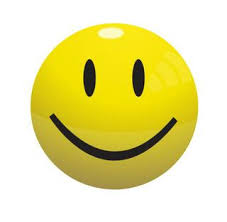 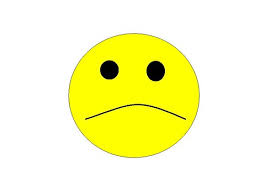               Każde dziecko otrzymuje dwie minki: wesołą i smutną. Rodzic mówi zdanie, dzieci     podnoszą odpowiednią minkę. - Lubię chodzić do przedszkola? - Lubię lody waniliowe? - Lubię szpinak i marchewkę? - Lubię, kiedy pada deszcz?Zabawa: „Hop, hop” Dzieci maszerują po pokoju, na hasło: hop - podskakują obunóż, następnie dalej maszerują.Słuchanie wiersza Doroty Kossakowskiej pt. „W co się bawić?”Franek lubi w piłkę grać,Zosia mknąć rowerem.Na wyprawy krótkie, długierazem z przyjacielem.Kasia lubi tworzyć prace,pięknie malowane.A ja lubię czasem zrobićdwie bańki mydlane.Jedna duża, druga mała,potem średnich dwieście.Takich pięknych baniek,nie ma w całym mieście.Trochę mydła, trochę wody,jeszcze słomka mała.I już jest na nudę,zabawa wspaniała.Lecą banki w górę,      potem w dół spadająi mnóstwo koloróww swoich brzuszkach mają.           - o czym mówi ten wiersz?Zabawa: „Co jest potrzebne do puszczania baniek mydlanych?” – wybór rzeczy.            Przygotowujemy: kubek, słomkę, mydło w kostce i w płynie, płatki mydlane, mąkę,             olej, sól. Dzieci mają za zadanie wybrać te przedmioty, które potrzebne są             do puszczania baniek mydlanych (kubki, słomki, mydło w kostce i w płynie,            płatki mydlane).Zabawa badawcza: „Właściwości mydła”. Dzieci oglądają różne rodzaje mydła (mydło w kostce i w płynie, płatki mydlane).             Następnie określają: mydło w płynie jest lepkie, w kostce jest twarde,             płatki to małe kawałki mydła.Wykonanie doświadczeń. Wybór mydła do puszczania baniek. Rozpuszczanie mydła w wodzie. Sprawdzenie, czy mydła jest wystarczająco, aby można było puszczać            bańki mydlane – próby.Gummi Miś - Bańkę Łap – piosenka dla dziecihttps://youtu.be/tDftqSaFB2ENiepękające bańki mydlane – jak je zrobić?https://youtu.be/5hwCjXFDu8kKolorowe bańki mydlane, krok po krokuDo dużego naczynia wlewamy litr wody i dodajemy 3 łyżki gęstego płynu do mycia naczyń. Delikatnie mieszamy składniki. Do małych miseczek lub szklanek wlewamy wodę z płynem i dodajemy odrobinę barwnika spożywczego. Mieszamy łyżeczką  i zabieramy się za „produkcję” kolejnej kolorowej miksturyPozdrawiamy ciocia Lidzia i ciocia Madzia.Drodzy rodzice przygotujcie na jutro balony po 4 w różnych kolorach.